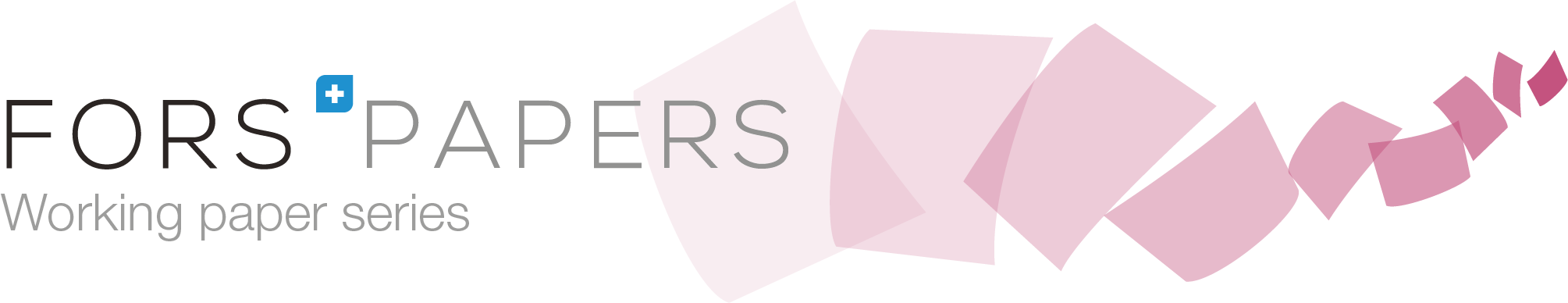 Title of working paperName Surname1 and Name Surname21 Affiliation of first author2 Affiliation of second authorFORS Working Paper 01-2018FORS Working Paper seriesThe FORS Working Paper series presents findings related to survey research, focusing on methodological aspects of survey research or substantive research. Manuscripts submitted are papers that represent work-in-progress. This series is intended to provide an early and relatively fast means of publication prior to further development of the work. A revised version might be requested from the author directly.Further information on the FORS Working Paper Series can be found on www.forscenter.chCopyright and Reserved RightsThe copyright of the papers will remain with the author(s). Formal errors and opinions expressed in the paper are the responsibility of the authors. Authors accept that the FORS reserves the right to publish and distribute their article as an online publication.FORS may use the researcher’s name and biographical information in connection with the advertising and promotion of the work. For any comment, suggestion or question on these guidelines, please do not hesitate to contact us (paperseries@fors.unil.ch).Editorial BoardErika Antal	Michael Ochsner
Carmen Borrat-Besson	Valérie-Anne Ryser
Brian Kleiner	Marlène Sapin
Ursina Kuhn	Robin Tillmann
Florence Lebert	Michèle Ernst Stähli
Oliver Lipps	Alexandra Stam
Georg Lutz	Marieke Voorpostel
Karin Nisple	Boris WernliResponsible editor: Marieke VoorpostelHow to cite this document:Gazareth, P. & Iglesias K. (2017). Material deprivation from 1999 to 2013 in Switzerland: How index construction impacts on measured patterns of evolution. FORS Working Paper Series, paper 2017-2. Lausanne: FORS. DOI: 10.24440/FWP-year-number AcknowledgementsThis paper is part of the larger research project “Income and wealth inequality, deprivation and wellbeing in Switzerland, 1990–2013”devoted to the evolution of socio-economic inequalities in this country and supported by Swiss National Science Foundation (request nr. 100017_143320 / 1). It reports analyses realized using the data collected by the Swiss Household Panel (SHP), which is based at the Swiss Centre of Expertise in the Social Sciences FORS. The SHP is supported by the Swiss National Science Foundation. See www.swisspanel.ch for details.ISSN 1663-523x (online)FORS, c/o University of Lausanne, Géopolis, 1015 Lausanne, Switzerland, E-mail: paperseries@fors.unil.ch© 2017 Pascale Gazareth and Katia IglesiasSummaryText is beautiful in APA style. Text is beautiful (Jones, 2000; Smith, 1992). Text is beautiful (Smith & Jones, 2006, p. 27; Smith, Brown, & Jones, 2001). Text is beautiful (Smith et al., 1992, chap. 2, pp. 235-239). Smith et al. (1992) stated that text is beautiful. Text is beautiful. Text is beautiful. Text is beautiful. Text is beautiful. Text is beautiful. Text is beautiful. Text is beautiful.Keywords: xxx, yyy, zzzINTRODUCTIONText is beautiful in APA style. Text is beautiful (Jones, 2000; Smith, 1992). Text is beautiful (Smith & Jones, 2006, p. 27; Smith, Brown, & Jones, 2001). Text is beautiful (Smith et al., 1992, chap. 2, pp. 235-239). Smith et al. (1992) stated that text is beautiful. Text is beautiful. Text is beautiful. Text is beautiful. Text is beautiful. Text is beautiful. Text is beautiful. Text is beautiful.SUBTITLEText is beautiful in APA style. Text is beautiful (Jones, 2000; Smith, 1992). Text is beautiful (Smith & Jones, 2006, p. 27; Smith, Brown, & Jones, 2001). Text is beautiful (Smith et al., 1992, chap. 2, pp. 235-239). Smith et al. (1992) stated that text is beautiful. Text is beautiful. Text is beautiful. Text is beautiful. Text is beautiful. Text is beautiful. Text is beautiful. Text is beautiful.In citations in the text, list only two authors. If the citation has more than two authors list first author followed by “et al.”. In references, list up to seven; if more, list first seven and “et al.”You can order in-text citations by alphabetical order.Spell out numbers one to nine; use numerals for 10 and above (not for pages).Capitalize the first colon that begins a complete sentence.Spell out percent in the text.Please round at the second decimal.Text is beautiful. Text is beautiful. Text is beautiful. Text is beautiful. Text is beautiful. Text is beautiful. Text is beautiful. Text is beautiful. Text is beautiful. Text is beautiful. Text is beautiful. Text is beautiful.Use this format for numbering.Use this format for numbering.Use this format for numbering.Figure 1. Title of an example figure (below the figure)Figures should be self-explanatory.  If possible, figures should be in black and white.Do not use a frame for the figure.Background color should be white.Table 1. Title of an example table (above the table).Notes. Based on X,XXX cases. a = Text is beautiful. ; Tex. = Text is beautiful.Tables should be self-explanatory.  Round all numbers to the second decimal.Numbers should be aligned at the decimal point.In table text, superscript notes as a, b, c and explain them in the notes below the table (Notes. a = Text is beautiful.).Explain and/or define all acronyms in the notes below the table (Notes. Tex. = Text is beautiful.). Label all columns.ReferencesAPA Style (alphabetically ordered; examples for …)Journal articlesBonoli, G. (2007). Time Matters: Post industrialization, new social risk, and welfare state adaption in Advanced Industrial Democracies. Comparative Political Studies, 40, 495-520.Smith, J. R., Brown, R., & Jones, G. (2001). Reference style guidelines. Journal of Guidelines, 4, 2-7.Smith, J. R., & Jones, G. (2006). Reference style guidelines. Journal of Guidelines, 4, 2-7.		Chapter in bookAlgava, E. (2005). Les familles monoparentales: des caractéristiques liées à leur histoire matrimoniale. In Lefèvre, C. und A. Filhon (Ed.). Histoires des familles, histoires familiales. Les résultats de l’enquête Famille de 1999 (pp. 251-272). Paris: INED.Smith, J. R. (2001). Do not capitalize prepositions. In R. Brown (Ed.), Reference style guidelines (pp. 55-62). Thousand Oaks, CA: Sage Publications.		BookGani, S. (2016). Concilier vie de famille et professionnelle: une affaire des femmes? Les éditions de l’Hèbe. Charmey: maison d'édition.Smith, J. R. (2001). Reference style guidelines. Thousand Oaks, CA: Sage Publications.Editor of a bookSmith, J. R. (Ed.). (2001). Reference style guidelines. Thousand Oaks, CA: Sage Publications.		Dissertation (unpublished)Smith, J. R. (2001). Reference style guidelines. Unpublished doctoral dissertation, University of Lausanne, Lausanne.		Paper presented at a meeting or conferenceSmith, J. R. (2001, January). A citation for every reference, and a reference for every citation. Paper presented at the annual meeting of the Reference Guidelines Association, Lausanne, CH.Online sourceSmith, J. R. (2001, January). Quotes of 40 or more words will be block quotes. Reference style guidelines. Retrieved Month, Day, Year, from http://www.unil.chVariablesScale/codingDescriptive statisticsVariable name1= Name of category onea78% Name of category one2= Name of category two  9% Name of category two3= Name of category three13% Name of category threeTex. Variable name0= Name of category53% Name of category one1= Name of category one53% Name of category one